Publicado en Álava el 14/05/2019 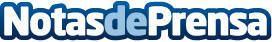 Sibari Republic aporta 8 consejos para prevenir las bolsas y las ojerasLa piel del contorno del ojo es más delicada que la del resto del rostro. Las bolsas se manifiestan como un antiestético descolgamiento debido a una pérdida de tono en el músculo y en la piel. Las ojeras son una alteración de la coloración de la zona del contorno de ojos, donde los vasos sanguíneos son más visibles. Sibari Republic, la firma de cosmecéutica unisex que formula con principios activos de primera calidad, aporta 8 consejos para evitar estas imperfecciones y presenta Anti-fatigue Eye ContourDatos de contacto:Sibari Republic640 71 33 45Nota de prensa publicada en: https://www.notasdeprensa.es/sibari-republic-aporta-8-consejos-para Categorias: Nutrición Industria Farmacéutica Sociedad Madrid http://www.notasdeprensa.es